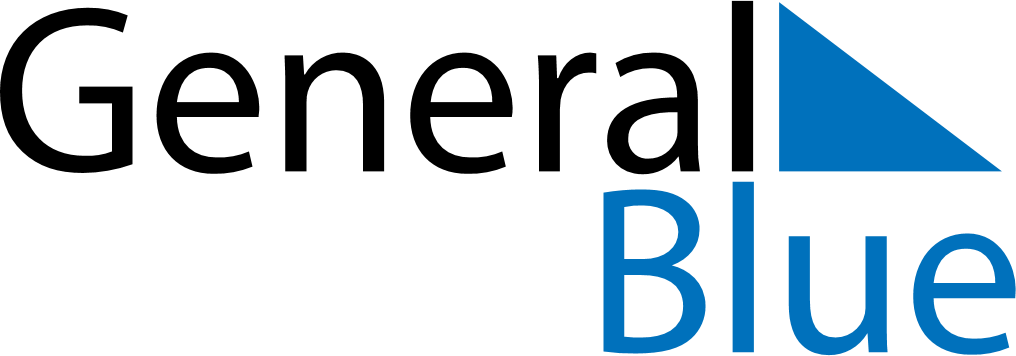 May 2021May 2021May 2021May 2021Saint BarthelemySaint BarthelemySaint BarthelemyMondayTuesdayWednesdayThursdayFridaySaturdaySaturdaySunday112Labour DayLabour Day34567889Victory DayVictory Day1011121314151516Ascension Day1718192021222223Pentecost2425262728292930Whit MondayMother’s Day31